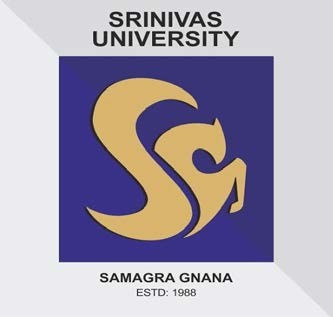 SRINIVAS UNIVERSITYINSTITUTE OF EDUCATIONCity Campus, Pandeshwar, Mangaluru, Karnataka, India Website: www.srinivasuniversity.edu.inIQAC 2023(Internal Quality Assurance Cell)ORGANIZESOne day National Level Virtual Conference onModern Approaches and Pedagogical Innovations in EducationOn10/06/2023BOOK OF ABSTRACTSORGANIZING TEAMChief PatronDr. CA. A. Raghavendra RaoPresident, A. Shama Rao Foundation, Mangaluru &Chancellor, Srinivas University, MangaluruPatronsDr. A. Srinivas RaoVice President, A. Shama Rao Foundation, Mangaluru &Pro-Chancellor, Srinivas University, MangaluruSmt. A. Vijayalakshmi R. RaoManaging Director, Hotel Srinivas, Mangaluru &Trustee-Member, Board of Governors, Srinivas University, MangaluruProf. ER. A. Mitra S. RaoSecretary, A. Shama Rao Foundation, Mangaluru &Trustee-Member, Board of Governors, Srinivas University, MangaluruConference DirectorDr. P.S. AithalVice Chancellor, Srinivas UniversityConference ConvenerDr. Padmanabha C.H,Dean, Institute of Education, Srinivas UniversityConference Coordinator Mrs. Reshma M.Y,Assistant Professor, Institute of Education, Srinivas UniversityCONTENTSEffectiveness of 4F Model on Academic Achievement in English Language of the Pre-University StudentsMrs. Lami M.C,Research Scholar, Department of Education, Kuvempu University Shankaraghatta, Shivamogga. Email: mclami1@gmail.comABSTRACT	The present study is an experimental study which revealed the effectiveness of specially designed 4F Model on Academic Achievement in English Language of the Pre-University Students. The investigator after scrutinizing the psychological and learning theories developed an instructional classroom model based on Albert Bandura’s Social learning theory, especially the observational learning and the mediational processes viz; Attention, Retention, Reproduction and Reinforcement/Motivation. 4F viz; Facilitate, Feel, Face and Feedback as the phases of instruction to enhance academic achievement of the students. Self-prepared Academic Achievement in English language tool was administered for the students as pre-test and post-test. The results of the same revealed significant difference that the Experimental students achieved better in academics than their control group. The sample of the study was 105- 55 students of experimental group taught through 4F Model and 51 students of control group taught through traditional method.  The innovative model found to be effective for English language achievement at pre-university level. Technological Pedagogical Content Knowledge (TPACK): A Model for 21st Century prospective teachers for upgrading their teaching-learning ScenarioJoy Prakash DebPhD Scholar, Department of Education, Fakir Mohan University, Balasore, Odisha, 756019Email-id:- debjoyprakash5@gmail.com&Dr. Pratima PradhanAssistant Professor, Department of Education, Fakir Mohan University, Balasore, Odisha, 756019Email-id:- pradhanpratima7july@gmail.comAbstractTPACK is a framework that highlights the interplay between technology, pedagogy, and content knowledge in effective teaching and further excels in the scenario of the classroom environment for prospective teachers.  The 21st century is governed by technology and the gamut of teaching-learning is also influenced by modern innovative digitalized technology. The prospective teacher must understand the usage of technology and how to use it judiciously for their success in the classroom. The TPACK is a model which can be used by the teacher for their classroom scenario which in turn increases the students' collaboration and promotes better learning outcomes. Creative Teaching: A conceptual FrameworkFlavia P D’souza1 & Dr. Padmanabha C H21Research Scholar, Institute of Education, Srinivas University, Mangalore 575001Email: flaviapreethi21.fp@gmail.com&2Research Guide, Institute of Education, Srinivas University, Mangalore 575001Email: haipadmanabha@gmail.com ABSTRACTHuman beings are born creative, as they grow and interact with their society, they become uncreative or they are taught to be uncreative.  Children are full of curiosity and creativity; they see their surroundings in different way but the environment they grow restricts their creativity. In a Modern society to bring out best from students and to promote creativity among the students creative teaching is very important. Creative teaching also helps to increase students’ interest towards the subject matter. Creative teaching is an art. The National Advisory Committee on Creative and Cultural Education suggests that the first task in teaching for creativity is ‘to encourage young people to believe in their creative potential, to engage their sense of possibility and to give them the confidence to try’. Creativity in teaching is important to enhance students learning. Research in educational contexts reveals that confidence, enthusiasm and commitment are common qualities in creative teachers (Beetlestone 1998; Jones and Wyse, 2004; Graingeret al., 2004). This article tries to explain how creative teaching develops creativity and increase interest among the students in learning, the barriers for creative teaching in the classroom and the article concludes with the recommendation to develop creativity in teachers.Key words: Creativity, Creative teaching, Importance of creativity, Curiosity, Barriers of creativity, Recommendation Effectiveness of Special Instructional Package on Achievement of Mathematics.Mrs Ayeshath Zahida Malar*, *M.Ed student, Department of Education, Mangalore UniversityMrs. Lami M.C****Lecturer, (Dissertation Guide), Department of Education, Mangalore University.ABSTRACTStudent’s poor performance in mathematics has been a serious concern to mathematics educators and all educational stakeholders alike. The present research is an experimental study, aimed to examine the effectiveness of special instructional package on mathematics and achievement in mathematics. A sample of 44 secondary school students from Ullal Taluk in Karnataka has been taken for the study. For the experimental group researcher developed a special instructional package. Data collected for analysis were subjected to t-Test statistics. From the study, the findings revealed that, there was a significant difference in the post test scores of experimental group students taught through the specially developed mathematics instructional package (t= 6.32).¸ÀÈd£À²Ã® ¨ÉÆÃzsÀ£ÉKavyashree K1Research Scholar, Institute of Education, Srinivas University, Mangalore 575001Email: krishnakavyashree3@gmail.com ¦ÃpPÉ:     ¸ÀÈd£ÁvÀäPÀvÉ ¸ÀªÀiÁdzÀ D¹Û. ¸ÀÈd£À²Ã® ¨ÉÆÃzsÀ£ÉAiÀÄ£ÀÄß PÉÊUÉÆ¼ÀÄîªÀÅzÀjAzÀ «zÁåyðUÀ¼À°è GvÀÛªÀÄ D¸ÀQÛ, CªÀzsÁ£À, QæAiÀiÁ²Ã®vÉ GAlÄªÀiÁqÀ®Ä ¸ÁzsÀåªÁUÀÄvÀÛzÉ. ºÁUÁzÁUÀ gÁµÀÖçzÀ ¥ÀæUÀwUÉ CAvÀºÀ ªÀÄPÀÌ¼ÀÄ C¥ÁgÀ PÉÆqÀÄUÉAiÀÄ£ÀÄß ¤ÃqÀ®Ä ¸ÁzsÀåªÁUÀÄvÀÛzÉ. F zÀÈ¶Ö¬ÄAzÀ ¸ÀÈd£ÁvÀäPÀvÉAiÀÄ£ÉÆß¼ÀUÉÆAqÀ ¨ÉÆÃzsÀ£É ªÀÄPÀÌ½UÉ CªÀ±ÀåPÀªÁV ¨ÉÃPÁUÀÄvÀÛzÉ. ¨ÉÆÃzsÀPÀ£ÀÄ vÀ£Àß°ègÀÄªÀ ºÉÆ¸ÀvÀ£ÀªÀ£ÀÄß vÀgÀUÀw ¸À¤ßªÉÃ±ÀPÉÌ vÀgÀÄªÀÅ¢®èzÉ «zÁåyðUÀ¼À®Æè D jÃwAiÀÄ CA±ÀUÀ½zÀÝgÉ CzÀ£ÀÄß UÀÄgÀÄw¹ ¨É¼ÀQUÉ vÀgÀÄªÀ ¥ÀæAiÀÄvÀßªÀ£ÀÄß ªÀiÁqÀÄªÀÅzÀgÉÆA¢UÉ CzÀPÉÌ CªÀ±ÀåPÀªÁzÀ ¸ËPÀAiÀÄðUÀ¼À£ÀÄß MzÀV¹ CªÀgÀ°ègÀÄªÀ ¸ÀÄ¥ÀÛ ¥Àæw¨sÉAiÀÄ£ÀÄß C£ÁªÀgÀtUÉÆ½¸ÀÄªÀ°è ¸ÀzÁ QæAiÀiÁ²Ã®£ÁVgÀÄªÀÅzÀÄ GvÀÛªÀÄ. ¸ÀÈd£À²Ã® ¨ÉÆÃzsÀ£É JA§ÄzÀÄ PÀ®à£ÁvÀäPÀªÁzÀ ZÀlÄªÀnPÉAiÀiÁVzÀÄÝ CzÀgÀ°è £Á«Ã£ÀåvÉ JA§ÄzÀÄ ªÀÄÄRåªÁVgÀ¨ÉÃPÀÄ.¸ÀÈd£À²Ã® ¨ÉÆÃzsÀ£É «zÁåyðUÀ¼À°è £ÀA©PÉ ºÁUÀÄ GvÀÛªÀÄ ªÀiË®åUÀ¼À «PÁ¸ÀzÀ°è zÀÈqsÀvÉAiÀÄ£ÀÄß ºÉaÑ¸ÀÄvÀÛzÉ. PÀÄvÀÆºÀ®zÉÆA¢UÉ ºÉÆ¸À D¯ÉÆÃZÀ£É, D«µÁÌgÀUÀ½UÉ zÁjªÀiÁrPÉÆqÀÄvÀÛzÉ ¸ÀévÀAvÀæªÁzÀ ¤zsÁðgÀUÀ¼À£ÀÄß vÉUÉzÀÄPÉÆ¼Àî®Ä £ÉgÀªÁUÀÄvÀÛzÉ. JµÉÖÃ ¸ÀªÀÄ¸ÉåUÀ¼ÀÄ JzÀÄgÁzÀgÀÆ CzÀPÉÌ ¸ÀA§AzsÀ¥ÀlÖ ¥ÀjºÁgÀUÀ¼À£ÀÄß ºÀÄqÀÄPÀÄªÀ ¸Àé¥ÀæAiÀÄvÀßPÉÌ zÁjªÀiÁrPÉÆqÀÄvÀÛzÉ. CAvÀgÁªÀ¯ÉÆÃPÀ£À C©üªÀåQÛ C©üªÀÈ¢Þ ºÉÆAzÀÄvÀÛzÉ. ªÀÄÄA¢£À C©üªÀÈ¢ÞAiÀÄ PÀÄjvÀÄ zÀÆgÁ¯ÉÆÃZÀ£ÉAiÀÄ ¥ÀæªÀÈwÛ GAmÁUÀÄvÀÛzÉ. vÀgÀUÀwAiÀÄ°è «zÁåyðUÀ½UÉ ªÀÄÄPÀÛ ªÁvÁªÀgÀtªÀ£ÀÄß PÀ°à¹, DPÀµÀðPÀªÁV, ¦æÃw¬ÄAzÀ «µÀAiÀÄUÀ¼À£ÀÄß CxÉÊð¹PÉÆ¼ÀÄîªÀ ¥Àj¸ÀgÀªÀ£ÀÄß ¤gÁätªÀiÁqÀ¨ÉÃPÀÄ. PÉ®ªÉÇªÉÄä ªÀÄPÀÌ¼À°è »AdjPÉ ªÀÄÄdÄUÀgÀ ªÀÄÄAvÁzÀ ¨sÁªÀ£ÉUÀ½AzÀ ªÀÄÄRåªÁ»¤UÉ §gÀÄªÀ°è vÉÆAzÀgÉAiÀiÁUÀÄªÀAwzÀÝgÉ CzÀPÉÌ CªÀ±ÀåPÀªÁzÀ aAvÀ£ÉUÀ¼À£ÀÄß ²PÀëPÀ£ÁzÀªÀ£ÀÄ vÉUÉzÀÄPÉÆ¼Àî¨ÉÃPÁUÀÄªÀÅzÀÄ.e- Education: Digital Initiatives in IndiaNanjundaswamy, K. S.Ph.D. Research Scholar, Srinivas University, MangaloreEmail: ksnswamy15@gmail.com Dr. Mahadevaswamy TGuest Faculty of Economics, Chamarajanagara University, ChamarajanagaraABSTRACTEducation (schools, colleges, and universities) in India is largely based on traditional methods of instruction, that is, face-to-face lectures in a classroom. Despite the fact that many academic institutions have begun to implement blended learning, many remain trapped in the past. Over the past few years, e-learning has seen a jump in popularity due to widespread internet connectivity, the proliferation of smartphones, and substantial technological advancements. e-learning activities are important for the development of any country. In modern era everybody is thinking about growth and educational development. If it is planned properly then proper results will come. e-Learning in education sector is an important issue as far as Indian education system is concerned. An attempt has been made through this paper to focus on the e-Learning in education sector in India.Key Words: Education, Educational Development, e-LearningWomen Skill development: The path to Economic change and sustainabilityJoyson Prenky Cardoza11 Research Scholar, Srinivas University, Mangalore, Karnataka, India.OrcidID: 0000-0003-3092-5517; Email: joysoncardoza@gmail.comABSTRACTPurpose: Skill development leads to economic sustainability. The majority of the marginalized people will lack professional education, and for them, it is a requirement to develop their skills if they want to bring changes in their economic status. There are different types of skills - soft skills, hard skills, transferable skills, hybrid skills, etc. Women in India have proved their mettle in the work domain. Behind such success lies a big story of struggle and freedom in the traditional social arena. Besides, changing roles of working women, they have maintained the traditional work ethos of household. This research is devoted towards finding the root causes of the existing problems faced by the working women. It also aims at finding feasible solutions that have been practiced elsewhere and needs to be adopted at other social fronts. There are some job-specific skills and those are while starting some start-ups one should pose. To bring change in the income or to gain wealth, the profession and ownership alone are not possible but if you develop your skills can also gain sustainable income. This study aims to understand the women skills development and economic sustainability. It is important for working women to use innovative techniques because of the modern lifestyle. This study explains the challenges of the women, skills improvements, and how they can bring change in their economic status and sustainability.Methodology / Design /Approaches: This research is comprised of both Primary and secondary data. In-depth interviews of 25 working women were taken for the study. They are both government bus and private bus drivers. The information received is used in the analysis.Findings and results: Continue improvement in Innovation skills, and consistency in the work, up-to-date knowledge is the basic requirement. Regular challenges like coping with family pressure, conditions of the work place harassment, and natural challenge like social and Psychological.Originality/value: Primary data from interviews and Secondary data were collected with the website method.Type of Paper: Both primary and secondary research analysis.Keywords: Women, Innovation, Skill, Techniques, and Economic sustainability.Approaches and Creativity in Teaching Mathematics: A New Research Perspectives1 Rajeev N.J., Research scholar in Education, Srinivas University, MangaloreEmail: rajivaradhya@gmail.com2Dr. Vijayalakshmi Naik., Associate Professor, College of Education, Srinivas University, Mangalore. Email: vijayalakshmi498@gmail.comABSTRACTCreative imagination, which uncovers and communicates the underlying meanings of its objects through a process of reconstruction, is the ultimate kind of imagination. Creative imagination elevates the specifics to the level of the universal and gives significance to the relationships between individuals with the growth of the whole. Dewey considers as the basic function of the creative imagination the construction of meanings and their incorporation into perceptible forms, thus expressing the freedom of action of human subjectivity. This paper analyses the importance of imagination and creativity in teaching mathematics in the school curriculum. Also it outlines the different approaches in teaching mathematics. Design/Methodology/Approach:  The research questions of this study are pursued by means of a systematic research analysis. We stress the importance of the advancement of research on creativity in mathematics education. We discuss many methods for teaching mathematics creatively as well as concepts of creativity. We conducted this research through systematically searching and screening for relevant research articles through secondary sources and analysing them with the purpose of answering our scientific study. This research is a descriptive study. The necessary secondary data was collected from various sources, magazines, journals, other publications, etc. This data was then analysed and reviewed to arrive at the inferences and conclusions.Findings/Result: Creativity, imagination and its development can be the foundation in building a common locus between mathematics and creative endeavours in educational practice.Keywords: Creativity, Imagination, Mathematics, Approaches.ಅನ್ವೇಷಣಾತ್ಮಕ ಬೋಧನಾ ಮಾದರಿG.K. Srinivas Ph.D. Research Scholar, Srinivas University, MangaloreEmail: gksrinivas1970@gmail.com ಅನ್ವೇಷಣಾತ್ಮಕ ವಿಧಾನ ವಿಧಾನವು ನಿಜವಾಗಿ ಏನೆಂಬುದರ ಬಗ್ಗೆ ನಿಜವಾದ ಒಮ್ಮತವಿಲ್ಲ, ಆದರೆ ನಾವು ನಮ್ಮ ವಿಧಾನವನ್ನು ಸಂಕ್ಷಿಪ್ತವಾಗಿ ವಿವರಿಸುತ್ತೇವೆ ಆದ್ದರಿಂದ ಸಂದರ್ಭವನ್ನು ಅರ್ಥಮಾಡಿಕೊಳ್ಳುವುದು ಸುಲಭವಾಗುತ್ತದೆ. ಕೆಲವು ಜನರು ಒಂದೇ ವಿಷಯವನ್ನು ಉಲ್ಲೇಖಿಸುವಾಗ ವಿಧಾನಗಳು, ಪರಿಕರಗಳು ಅಥವಾ ಪ್ರಕ್ರಿಯೆಗಳ ಬಗ್ಗೆ ಮಾತನಾಡಬಹುದು, ಆದರೆ ನಾವು ಕೆಳಗೆ ವಿವರಿಸುವ ಸ್ಪಷ್ಟ ವ್ಯತ್ಯಾಸಗಳಿವೆ. ನವೀನ ಬೋಧನಾ ತಂತ್ರಗಳು ಯಾವಾಗಲೂ ತರಗತಿಯಲ್ಲಿ ಇತ್ತೀಚಿನ ಮತ್ತು ಶ್ರೇಷ್ಠ ತಂತ್ರಜ್ಞಾನವನ್ನು ಪರಿಚಯಿಸುವುದನ್ನು ಅರ್ಥೈಸುವುದಿಲ್ಲ. ಬದಲಾಗಿ, ನವೀನ ಬೋಧನೆಯು ತರಗತಿಯೊಳಗೆ ಹೊಸ ಬೋಧನಾ ತಂತ್ರಗಳು ಮತ್ತು ವಿಧಾನಗಳನ್ನು ಪೂರ್ವಭಾವಿಯಾಗಿ ಪರಿಚಯಿಸುವ ಪ್ರಕ್ರಿಯೆಯಾಗಿದೆ. ಈ ಹೊಸ ಬೋಧನಾ ತಂತ್ರಗಳು ಮತ್ತು ವಿಧಾನಗಳನ್ನು ಪರಿಚಯಿಸುವ ಉದ್ದೇಶವು ಶೈಕ್ಷಣಿಕ ಫಲಿತಾಂಶಗಳನ್ನು ಸುಧಾರಿಸುವುದು ಮತ್ತು ಸಮಾನ ಕಲಿಕೆಯನ್ನು ಉತ್ತೇಜಿಸಲು ನೈಜ ಸಮಸ್ಯೆಗಳನ್ನು ಪರಿಹರಿಸುವುದು.E-PÀ°PÉÀAiÀÄ G¥ÀPÀæªÀÄUÀ¼ÀÄ.Naveen KPh.D. Research Scholar, Srinivas University, MangaloreEmail: naveenkraj15@gmail.com ¥ÁæaÃ£À PÁ®¢AzÀ®Ä ²PÀët ªÀåªÀs¸ÉÜAiÀÄ°è  §ºÀ¼À  PÁAwæPÁjAiÀiÁV §zÀ¯ÁªÀuÉ AiÀiÁVªÉ DzÀgÉ PÁ® PÀ¼ÀzÀAvÉ £ÀªÀÄä ±ÉÊPÀëtÂPÀ gÀAUÀzÀ°è UÀÄgÀÄvÀgÀªÁzÀ §zÀ¯ÁªÀuÉ AiÀiÁUÀÄvÀÛ §A¢zÉ EzÀgÀ°è ¥ÀæªÀÄÄRªÁzÀ §zÀ¯ÁªÀuÉ JAzÀgÉ ²PÀët, vÀAvÀæeÁÐ£À, PÀ°PÉ ªÀÄÄAvÁzÀ §zÀ¯ÁªÀuÉ DVªÉ. F ¤nÖ£À°è ²PÀëtzÀ°è vÀAvÀæeÁÐ£ÀzÀ°è ºÀ®ªÁgÀÄ §zÀ¯ÁªÀuÉ DVªÉ vÀAvÀæeÁÐ£ÀªÀÅ vÀéjvÀ UÀwAiÀÄ°è ¥ÀæUÀwAiÀÄ£ÀÄß ºÉÆA¢ªÉ ¥Àæ¸ÀÄÛvÀ ¢£ÀªÀiÁ£ÀUÀ¼À°è d£ÀgÀÄ F ªÀåªÀ¸ÀÜUÉ ºÉÆA¢PÉÆArzÁÝgÉÀ ±ÉÊPÀëtÂPÀ gÀAUÀzÀ°è E-PÀ°PÉ CvÀÄåvÀÛªÀÄ ¸ÁzsÀ£ÀªÁVzÉ JAzÀÄ ¸Á©ÃvÁVzÉ. «±ÉÃµÀªÁV ¥Àæ¥ÀAZÀzÁzÀåAvÀ J®è ºÀAvÀzÀ «zÁåyðUÀ¼ÀUÉ ²PÀëPÀjUÉ vÀgÀ¨ÉÃw  ¥Àæ²PÀëuÁyðUÀ½UÉ E-PÀ°PÉÀ AiÀÄ£ÀÄß §¼À¸ÀÄªÀ ¸ÀASÉå ºÉZÁÑVzÉ. vÀAvÀæeÁÐ£À DzsÁjvÀ PÀ°PÀAiÀÄÄ ¨sÉÆÃzsÀ£ÉAiÀÄ ¥ÀjPÀ®à£ÉÀAiÀÄ£ÀÄß ªÀÄÄAzÀPÉÌ  PÉÆAqÀÆAiÀÄÄåªÀÅzÀÄ  C®èzÉ PÀ°PÉAiÀÄ£ÀÄß ¥ÀjuÁªÀÄPÁjAiÀiÁV ªÀiÁqÀÄªÀÅzÁVzÉ. «eÁÕ£À ªÀÄvÀÄÛ vÀAvÀæeÁÐ£À ¨É¼ÀªÀtÂUÉ¬ÄAzÀ ªÀiÁ£ÀªÀ£À D¸É, D±ÉÆÃvÀÛgÀUÀ¼ÀÄ, §AiÀÄPÉUÀ¼ÀÄ, ZÀlÄªÀnPÉUÀ¼ÀÄ, AiÀiÁAwæPÀgÀtUÉÆArªÉ, EzÀPÉÌ ²PÀët PÉëÃvÀæªÀÅ ¸ÁQëAiÀiÁVzÉ.  ²PÀëtªÀÅ ¸ÀºÀ vÀAvÀæeÁÐ£À ¥Àæ¨sÁªÀPÉÌ M¼ÀUÁVzÉ ªÀÄvÀÄÛ  ¥ÀæUÀwAiÀÄ£ÀÄß ¸Á¢ü¹zÉ ±Á¯Á ¸À¤ßªÉÃ±ÀzÀ°è ¸ÁªÀiÁ£ÀåªÁV «µÀAiÀÄªÀ£ÀÄß ¨sÉÆÃ¢ü¸À®Ä ¸ÁªÀiÁ£ÀåªÁV PÀ¥ÀÄàºÀ®UÉ, avÀæ¥ÀlUÀ¼ÀÄ, ªÀiÁzÀjUÀ¼ÀÄ     n.«, PÀA¥ÀÆålgïUÀÀ¼ÀÄ §¼ÀPÉUÉ §AzÀªÀÅ.  F ¨É¼ÀªÀtÂUÉUÀ¼ÀÄ PÁ®PÀ¼ÀzÀAvÉ §zÀ¯ÁªÀuÉ PÀAqÀÄ ¥Àæ¸ÀÄÛvÀ PÀA¥ÀÆålgïPÀ°PÉUÉ ºÀaÑ£À MvÀÄÛ ¤ÃqÀ¯ÁVzÉ F ¤nÖ£À°è PÀA¥ÀÆålgï PÀ°PÉAiÀÄÄ zÉÃ±ÀzÁzÀåAvÀ ºÉZÀÄÑ ¥ÀæZÀ°vÀzÀ°èzÉ.ಪ್ರಸಕ್ತ ಶೈಕ್ಷಣಿಕ ವ್ಯವಸ್ಥೆಯಲ್ಲಿ ಸೃಜನಾತ್ಮಕ ಬೋಧನೆಗಿರುವ ಅಡೆತಡೆಗಳು ಮತ್ತು ಮಾರ್ಗೋಪಾಯಗಳುManjunath RPh.D. Research Scholar, Srinivas University, MangaloreEmail: jssrmanjunatha@gmail.com ಸಾರಲೇಖ:ಸೃಜನಶೀಲ ಬೋಧನೆ ಶಿಕ್ಷಕನ ಬಳಿ ಇರುವ ಮಂತ್ರದಂಡದಂತೆ ಕಾರ್ಯನಿರ್ವಹಿಸುತ್ತದೆ. ವಿದ್ಯಾರ್ಥಿಯ ಜ್ಞಾನ ಮತ್ತು ಆಸಕ್ತಿಯ ಮಟ್ಟ ಯಾವುದೇ ಹಂತದಲ್ಲಿರಲಿ ಸುಜನಾತ್ಮಕತೆಯು ಅದಕ್ಕೆ ವೇಗ ನೀಡುತ್ತದೆ. ಸೃಜನಾತ್ಮಕತೆಯು ವಿದ್ಯಾರ್ಥಿಗಳ ಭಾಗವಹಿಸುವಿಕೆಯನ್ನು ಹೆಚ್ಚಿಸುತ್ತದೆ ಮತ್ತು ತರಗತಿಗೆ ಜೀವಂತಿಕೆ ನೀಡುತ್ತದೆ ವಿದ್ಯಾರ್ಥಿಗಳಲ್ಲಿ ಧನಾತ್ಮಕತೆಯನ್ನು ತುಂಬಿ ತರಗತಿಯಲ್ಲಿ ಹೊಸ ಪ್ರಪಂಚ ಸೃಷ್ಟಿಸುತ್ತದೆ. ಎನ್.ಇ.ಪಿ 2020 ಶಿಕ್ಷಣ ಕ್ರಮ ಸಹ ವಿದ್ಯಾರ್ಥಿಗಳ ಚಟುವಟಿಕೆಗೆ ಹೆಚ್ಚಿನ ಆದ್ಯತೆ ನೀಡಿದೆ ಮತ್ತು ತರಗತಿಯಲ್ಲಿನ ಜಡತ್ವವನ್ನು ಹೊರ ದಬ್ಬಲು ಪ್ರಯತ್ನಿಸುತ್ತಿದೆ ಇಂತಹ ಸನ್ನಿವೇಶದಲ್ಲಿ ಶಿಕ್ಷಕನ ಬೋಧನೆಯಲ್ಲಿ ಜೀವಂತಿಕೆ ಇಲ್ಲದಿದ್ದರೆ ಆತ ಮೌಖಿಕ ಸಂಪ್ರದಾಯವನ್ನೇ  ಅನುಸರಿಸುವುದಾದರೆ ಮಕ್ಕಳ ಮನಸ್ಸನ್ನು ಕಲಿಕೆಯ ಕಡೆಗೆ ಆಕರ್ಷಿಸುವಲ್ಲಿ ವಿಫಲನಾಗುತ್ತಾನೆ ಮಕ್ಕಳಲ್ಲಿನ ಪ್ರತಿಭೆಗೆ ಇಂಬು ನೀಡಬೇಕಾದ ಶಿಕ್ಷಕ ಪ್ರತಿಭೆಯಿಂದ ಜ್ವಲಿಸುತ್ತಿರಬೇಕು, ಇಲ್ಲದಿದ್ದಲ್ಲಿ ಆತ ಅಪ್ರಸ್ತುತನಾಗುತ್ತಾನೆ ನಾಟಕ, ನೃತ್ಯ, ಕಲೆ, ಸಂಗೀತ ಇತ್ಯಾದಿ ಎಲ್ಲಾ ಕ್ಷೇತ್ರಗಳಲ್ಲಿ ಸೃಜನಾತ್ಮಕತೆ ಢಾಳಾಗಿ ಗೋಚರಿಸುವಾಗ ಶಿಕ್ಷಣ ಕ್ಷೇತ್ರ ಹಿಂದುಳಿದರೆ ಸಾಮಾಜಿಕ ಹಿನ್ನೆಡೆಯಾಗುವುದರಲ್ಲಿ ಸಂದೇಹವಿಲ್ಲ. ಪ್ರಸ್ತುತ ಸಂಶೋದನಾ ಲೇಖನದಲ್ಲಿ ಸೃಜನಾತ್ಮಕ ಬೋಧನೆಯ ಅರ್ಥ, ಮಹತ್ವವನ್ನು ವಿವರಿಸುವುದರೊಂದಿಗೆ ಬೋಧನಾ ಕಲಿಕಾ ಪ್ರಕ್ರಿಯೆಯಲ್ಲಿ ಸೃಜನಾತ್ಮಕ ಬೋಧನೆಗಿರುವ ಅಡೆತಡೆ ಮತ್ತು ಮಾರ್ಗೋಪಾಯಗಳ ಬಗ್ಗೆ ಬೆಳಕನ್ನು ಚೆಲ್ಲುವು ಪ್ರಯತ್ನ ಮಾಡಲಾಗಿದೆ. CHALLENGES AND ISSUES IN INCLUSIVE EDUCATIONGeetha ChenthattaPh.D. Research Scholar, Srinivas University, MangaloreEmail: chenthattageetha@gmail.com ABSTRACT With  a  focus  on  fairness  and  inclusion,  India's  higher  education  system  aims  to  maximize  the country's human  resource potential.  There  has  been a  huge  expansion in  many elements  of the higher  education industry  in recent decades,  including  institutional capacity,  enrollment, teacher-student ratio,  and more.  Many  important  concerns  have arisen  as  a  result of  the  country's fast development  of the  higher  education system,  which  has  brought  about  a number  of  significant challenges. The current study is of urgent importance to stakeholders at both the national and global levels since it raises awareness of a wide range of concerns that need to be addressed. The research is  also  unique  in  the  sense  that  it  provides  a better  knowledge  of  the  current  situation  in  the country's higher  education system and  its development  patterns considering the  possibilities and challenges  to the  system. The  findings of  this  research provide  important information on  higher education funding and enrollment in India.  Keywords: Education, Challenges & Issues Inclusive education: A Paradigm shift through Blended Learning EnvironmentSUBHA.APh.D. Research Scholar, Srinivas University, MangaloreEmail: subhaprasanth44@gmail.com  ABSTRACTEducation system is always changing its environment by adopting the new methods in learning. The Covid-19 pandemic stunned the functioning of education systems all over the world. Blended learning got acceptability during these days. The blended learning approach revolutionized the whole education system. It was used in the western countries before pandemic but counties like India it was introduced as a new approach in order to overcome the Covid pandemic lockdown. This paper is aimed at highlighting the blended learning environment in inclusive education. The need for practicing blended learning approach in ensuring the education of all students at various levels of school education. The paper attempts to understand the possibilities of digital technologies in inclusion and positivity in using technologies to reduce student dropouts. In focusing more specifically on the use of ICT for children with special needs the aim is to carry into effect the principles of equality, diversity in learning. We cannot restrict technology from the present educational system as the new generation demands its role in their learning. Technology has its hands which touches all walks of life, with endless knowledge and experience. BLENDED LEARNING AN INNOVATIVE APPROACHMrs. Reshma M.Y, Assistant Professor, Institute of Education, Srinivas University, Mangalore India-575001 	Email ID:  reshmaym17@gmail.comABSTRACTBlended learning is an innovative concept that embraces the advantages of both traditional teaching in the classroom and ICT supported learning including both offline learning and line learning. It has the scope for collaborative learning. Blended learning is the integration traditional face to face learning with technology, the internet and distance learning. This approach is becoming previous in the education system in recent years. Blended learning is an effective way of teaching that is flexible and easy to access. Keywords: Blended learning, offline learning, online teaching, collaborates, integration, technology.Commitment and acceptance of Social Science teachers on the use of technology in teachingMrs. Shakeela K1 & Dr. Vijayalakshmi Naik21Assistant professor, College of Education, Srinivas University Mangalore 575001E-mail: shakianilshetty@gmail.com 2Professor, College of Education, Srinivas University Mangalore 575001E-mail: vijayalakshmi498@gmail.com      ABSTRACTTechnology is the greatest gift of God to mankind. Its role is found in all the spheres of human life.  Social studies play a vital role in life today. Social studies develop an understanding of diversity and produce cultural awareness.  In modern days a drastic change has occurred due to the incorporation of technology in teaching. As a result of the use in technology, new knowledge can be disseminated quickly. Various web-based historical materials and databases, google earth, mobile apps, and web quests are available for teaching and learning social studies. It helps the students for a better understanding of the concept and makes social studies an appealing subject. But the use of technology in the classroom depends on the teacher’s attitude towards the concept. In other words, for successful ICT integration, teachers are required to have a positive attitude. This paper is brief about the commitment and acceptance of social science teachers on the use of technology in teaching.     Keywords: Technology, attitude, education, social science, ICT integrationನವೀನ ಬೋಧನಾ ಮಾದರಿಗಳುMs. Pavithra1st Year M.Ed., Department of Education, Mangalore UniversityEmail: pavithrakarkera94@gmail.com ಸಾರಾಂಶ:	ಇAದು ಬೋಧನೆಯಲ್ಲಿ ನಾವಿನ್ಯತೆ ತರಲು ಹಲವಾರು ಸಂಶೋಧನೆಗಳು ಹಾಗೂ ಪ್ರಯತ್ನಗಳು ನಡೆಯುತ್ತಲೇ ಇವೆ. ಅಂತೆಯೇ ಅವುಗಳನ್ನು ಜಾರಿಯಲ್ಲಿ ತರಲು ಸರ್ಕಾರ, ಶಿಕ್ಷಣ ಇಲಾಖೆ ಮತ್ತು ಶಿಕ್ಷಕ ತರಬೇತಿ ಸಂಸ್ಥೆಗಳು ತನ್ನ ಪೂರ್ವ ತರಬೇತಿಯಲ್ಲಿ ಹಾಗೂ ಸೇವಾ ಅವಧಿ ತರಬೇತಿಯಲ್ಲಿ ಪ್ರಯತ್ನ ಮಾಡುತ್ತೇವೆ. ಸರಿಯಾಗಿ ವ್ಯವಸ್ಥೆಗೊಳಿಸಿದ ವಿಷಯವು ಈ ಮಾದರಿಯ ವಿಮರ್ಶಾತ್ಮಕ ಆಧಾರವಾಗಿದೆ. ವಿದ್ಯಾರ್ಥಿಗಳ ಪ್ರಕ್ರಿಯೆಗಳನ್ನು ಹೊಸ ಕಲಿವಿನ ವಿಷಯದ ಅರ್ಥವನ್ನು ಸೃಷ್ಟೀಕರಣ ಮಾಡುವ ಉದ್ದೇಶದಿಂದ ನೆಲೆಸಿರುವ ಜ್ಞಾನದ ಪುನರ್ಮಿಲನ ಹಾಗೂ ಪ್ರತ್ಯೇಕಿಸುವುದರ ಮೂಲಕ ವೈಯಕ್ತಿಕವಾಗಿ ವಿದ್ಯಾರ್ಥಿಗಳಿಗೆ ಸಂಬAಧಿಸುವAತೆ ಮಾಡುವಲ್ಲಿ ಮತ್ತು ವಿಮರ್ಶಾತ್ಮಕವಾಗಿ ಜ್ಞಾನವನ್ನು ಅಭಿವೃದ್ಧಿಗೊಳಿಸಿಕೊಳ್ಳುವಂತೆ ಸಹಾಯ ಮಾಡಲು ಶಿಕ್ಷಕರು ಬಯಸುವ ಅಥವಾ ಬಯಸದೇ ಇರುವ ಅನುಕ್ರಿಯೆಗಳ ಬಗ್ಗೆ ಮಾರ್ಗದರ್ಶನ ನೀಡಬೇಕು. ಶಿಕ್ಷಕರು ಮಕ್ಕಳಲ್ಲಿ ಅಡಗಿರುವ ನವೀನ ಮಾದರಿಯ ಕೌಶಲ್ಯಗಳನ್ನು ಹೊರ ತರಬೇಕು.A CORRELATIONAL STUDY ON SOFT SKILLS AND POSITIVE EMOTIONS AMONG THE COLLEGE STUDENTSDr. Padmanabha C.H, Associate Professor, Institute of Education, Srinivas University, Mangalore-575001Email: haipadmanabha@gmail.com ABSTRACTPositive Psychology is the scientific study of the strengths that enable individuals and communities to thrive. The field is founded on the belief that people want to lead meaningful and fulfilling lives, to cultivate what is best within themselves and to enhance their experiences of love, work, and play. “Positive Psychology is the scientific study of human flourishing, and an applied approach to optimal functioning. It is "the scientific study of what makes life most worth living", or "the scientific study of positive human functioning and flourishing on multiple levels that include the biological, personal, relational, institutional, cultural, and global dimensions of life". Positive psychology is concerned with eudemonia, "the good life", reflection about what holds the greatest value in life – the factors that contribute the most to a well-lived and fulfilling life. It is the scientific study of the strengths that enable individuals and communities to thrive. The field is founded on the belief that people want to lead meaningful and fulfilling lives, to cultivate what is best within them, and to enhance their experiences of love, work, and play. Positive psychology began as a new domain of psychology in 1998 when Martin Seligman chose it as the theme for his term as president of the American Psychological Association. Mihaly Csikszentmihalyi, Christopher Peterson and Barbara Fredrickson are regarded as co-initiators of this development. It is a reaction against psycho-analysis and behaviorism, which have focused on "mental illness", meanwhile emphasizing maladaptive behavior and negative thinking.Key Words: Positive Psychology, Soft Skills, Positive EmotionsIMPACT OF VIRTUAL LEARNINGMrs. Seema P.V1 & Dr. Padmanabha.C.H1Assistant Professor, College of Education, Srinivas University Mangalore 575001                                                                                                             E-mail: vaiseema@gmail.com  2Associate Professor, College of Education, Srinivas University Mangalore 575001E-mail: hipadmanabha@gmail.comABSTRACTVirtual learning is a setting in which students study a digital-based curriculum taught by instructors who deliver lectures online via video or audio. This instruction can take place in either an asynchronous (self-paced) or synchronous (real-time) environment. Virtual learning is a learning experience that is enhanced by the use of computers and/or the internet both outside and inside the educational organization's facilities. The majority of the time, instruction takes place online. The teaching activities take place online, so the teacher and students are physically separated. Virtual learning incorporates all aspects of blended learning, online learning, and e-learning. The amount of interaction is one of the most significant differences between eLearning and virtual learning. Students and instructors interact more in virtual learning, whereas eLearning is more self-paced. Many adverse effects of the physical environment, such as time, facilities, location, and so on, can be overcome by virtual learning. Online environments allow teachers to work with a greater number of students while also enhancing routine tasks. Virtual learning also introduces new pedagogical techniques into traditional educational settings, making learning more personalized and convenient.Virtual learning is adaptable, with no penalties for being late to class or missing lectures, for example.With fewer constraints and greater ease, students can complete theircourses at their own pace and whenever it is convenient for them. Participants or students in a virtual classroom can view, communicate, interact, and discuss various topics, as well as have one-on-one sessions with their instructor. The video-conferencing tool has enabled simultaneous connections over the Internet. The best part is that you can be together virtually from anywhere on the planet. Virtual learning is regarded as one of the most important methods because it saves time, increases convenience, sharpens digital skills, and, most importantly, is inexpensive. It is very important in the teaching and learning process.Key words: virtual learning, online learning, video-conferencing, LEARNING ENGLISH LANGUAGE THROUGH DIGITAL TECHNOLOGYMrs. Revathy B.RLecturer, Institute of Education, Srinivas University, Mangalore-575001Email: rethyga@gmail.com ABSTRACTLanguage English is ubiquitous and essential in the world where we live. Although it is the official language in many nations and is spoken as a first f language by millions of people worldwide, English is not the most spoken language in the world. We can improve our English reading and listing skills by using digital technology since English is now widely utilised in the publication and production of film, T.V shows, books and music. The use of modern technology represents a substantial advancement in the current English language teaching and learning process. Learning English with digital technology could prove an enjoyable and successful method to develop our proficiency in the language. By utilising a range of tools and activities, we can make the learning process more pleasurable and fruitful The majority of English language instructors today use a variety of digital technology meant to make language teaching and learning easier. With the introduction of digital media into class room learning and teaching have generally become more engaging. The present paper aims at the recent Digital technology like YouTube, language learning Apps, interactive activities, music in language many more how effectively assist students to learn foreign language English and ensure effective and quality teaching.Key note: Digital technology, digital English learning environment. Interactive Activity.TECHNO-PEDAGOGY APPROACH IN TEACHER EDUCATIONDr. Vijayalakshmi NaikAssociate professor, Institute of education, Srinivas University, MangaloreEmail: vijayalakshmi498@gmail.com ABSTRACTThe quality of the school education is directly linked to the quality teacher education. If the quality in teacher education curriculum is maintained, then quality of the prospective teachers will be improved. In order to develop quality teacher, teacher education has to be updated frequently according to the changes occur in the society. Presently there is several changes in the society and in the industry. Influence of the internet net and mobile technology has been very rapid in every aspect of the society and it is being reflected in the field of the education too. Thus, there is much more integration of ICT in the field of education at level from school education to higher education. So, to improve the quality of the teacher education, there is need for the integration of the ICT and techno pedagogy in teacher education as well. Therefore, techno-pedagogical content knowledge has become an integral approach in modern teaching and learning.Techno-pedagogy is a novel approach of integration pedagogy and technology in making teaching learning process effective. Techno-pedagogy is recently evolved concept in which traditional pedagogical practices is coupled with ICT leading to blended learning environment. Today’s teacher job market needs ICT oriented skills of prospective teachers. In this way prospective teacher trained in techno-pedagogy will have seek and find more opportunities in teaching field. Indeed, although in the past it has been found that there are many benefits to using techno-pedagogical approach in the classroom environment, there are still obstacles or experiences related to the use of innovation. The literature review was utilized to gather to study the applications and the techno-pedagogical skills requirements of the teacher-trainees. In this paper, literature is collected from different real sites, such as Google, Google Scholar, Science Direct (Elsevier), Sage, Springer, Emerald, Taylor & Francis, and Eric databases. The finding of the research confirms that the teacher trainees belonging to arts streams have low techno-pedagogical skills than the teacher trainees related to science stream. This study is very beneficial for the teacher educators to plan the activities and engagement practices in such a way that every stream should equally indulge in using more and more techno pedagogical skills in delivering lesson in the classroom. Educational implications are listed for improving educational institutions as per the need for 21st Century Digital ClassroomsKey words: Techno-pedagogical skills, teacher trainees. 21st centuryA Socio-semantical Description of Courtesy Expressions found in formal conversations of Sanskrit and a few other Modern Indian LanguagesDr B Devadasa Pai Research Professor, Institute of Education, Srinivas University, Mangalore, India, 575003, E mail ID devadasapai@gmail.com, Ph: 9449236844ABSTRACTPurpose: This paper is an attempt to find out the courtesy expressions found in formal conversations of Sanskrit and a few other Modern Indian Languages. The purpose of the study is to analyze and appreciate this type of contribution by the ancient Indian linguistics to honor the human dignity and respect for the individual. It also analyses semantically, the strategies adopted thereby to express the respect and regards, with suitable syntactical variations. Design/Methodology/Approach: As per the current status only a few studies are available in this regard which are done on Sanskrit Language only. So, this paper works on the gap of extending the results of these studies, over to few other languages, in order to achieve more features of convergence, between the genres of Indian Languages. The researcher followed the method of Socio-semantics Linguistic Analysis. As a main agenda of the study, secondary sources from previous Sanskrit studies are used, and conversations related to other languages were analyzed. Hence, the major objective of the present study is to take up a simple Socio-semantics description of courtesy related strategies found in Sanskrit and a few other Indian Languages like Hindi, Konkani, Kannada, Malayalam, Tamil, and Telugu etc.Finding /Results: From the result of the analysis, it is found that languages belonging to both the genres of Indo Aryan and Dravidian, show similar expressions of courtesy-politeness, to a recognizable extent. Originality value: The Study employs some basic ideas of previous studies, but major part of analysis with respect to other languages is fully original. Paper Type: Conceptual Paper based on method of Socio-semantics Linguistic AnalysisKey Words: Socio-semantically Description, Courtesy expressions in Konkani, Courtesy expressions in KannadaCREATIVE TEACHING STRATEGIES ON SECONDARY SCHOOL PUPILS – FEASIBILITY AND PROCESSRekha1 & Dr B. Devadasa Pai21Research Scholar, Institute of Education, Srinivas University Mangalore575001Email: rkhnair78@gmail.com2Research Guide, Institute of Education, Srinivas University, Mangalore 575001Email: devadasapai@gmail.comABSTRACTIn the present study Researcher had made an attempt to practice different creative teaching strategies in teaching learning process like integrated e-resource content, you-tube cartoon videos, project method, outdoor learning practice and its effect on behavioural changes, attitudinal changes and achievement among the learners. And researcher found that through this practice there was a tremendous change in learner’s achievement and also it improved learner’s interest towards science subject. Key Words: Creative teaching strategy, attitudinal changes, behavioural changes, achievement, science subject.A Study on Learning Style of Secondary School Students of Belthangady TalukVidhyashree P *, Dr B. Devadasa Pai**1Research Scholar, Institute of Education, Srinivas University Mangalore575001Email: rkhnair78@gmail.com2Research Guide, Institute of Education, Srinivas University, Mangalore 575001Email: devadasapai@gmail.comABSTRACTThe investigator has studied the learning style of the students of Belthangady Taluk. Learning takes place in a different stage of development at every stage, students learn in different ways. A difficulty arises in learning often due to differences in learning styles. It’s been suggested that teachers should consider the learning styles of their students and modify instructional strategy that suits students’ learning style. These learning styles play a dynamic role in deciding students’ level of achievement. The attained score decides the future career. The ambitions and desires of students are largely directed by the learning skills adopted by the students. There is no significant difference between male and female students secondary school students in their learning styles in the dimensions. Keywords: Learning style, secondary school students of Belthangady Taluk.ಸೃಜನಾತ್ಮಕ ಭೋದನೆSunitha JB1st year M Ed., Department of Education, Mangalore University.Email: sunithajb2110@gmail.com ಗುರು ಎಂದರೆ ಮುಖದಲ್ಲಿ ನಡುಕ ತೋರಿಸಿ ಹೃದಯದಲ್ಲಿ ಪ್ರೀತಿ ತುಂಬಿರುವ ಅದ್ಬುತ ನಟ. "ಗುರು ಅಪ್ಪನಹಾಗೆ ಬಲವನ್ನು, ಅಮ್ಮನ ಹಾಗೆ ಬಲವನ್ನು ದೇವರ ಹಾಗೆ ಘನವನ್ನು ನೀಡುವವನು".ವರ್ಣಮಾತ್ರಮ್ ಕಳಿಸಿದಾತನ್ ಗುರು "ಎಂಬ ಪದ ಇತ್ತೀಚಿನ ದಿನಗಳಲ್ಲಿ ಶಿಕ್ಷಕ ಎಂದು ಸಾಮಾನ್ಯವಾಗಿ ಪರಿಗಣಿತವಾಗಿದೆ. ಗುರುವಿನ ಗುರುತರ ಜವಾಬ್ದಾರಿಯನ್ನು ಯಶಸ್ವಿ ಗೊಳಿಸಲು ಸರ್ಕಾರ ಅದೆಷ್ಟೇ ಯೋಜನೆಗಳನ್ನು ತಂದರು ಗುರುವಿನ ಮನೋಭಾವ ಬದಲಾಗಬೇಕು ಕಲಿಕೆ ಬೋಧನೆ ಒಂದೇ ನಾಣ್ಯದ ಎರಡು ಮುಖಗಳು ಒಂದರ ಪರಿಣಾಮ ಮತ್ತೊಂದರ ಮೇಲೆ ಅವಲಂಬಿಸಿದೆ. ಪರಿಣಾಮಕಾರಿ ಕಲಿಕೆಗೆ ಸೃಜನಾತ್ಮಕ ಭೋದನೆ ಅತ್ಯಗತ್ಯ.ಪ್ರಸ್ತುತ ವಿಚಾರ ಸಂಕಿರ್ಣ ದಲ್ಲಿ ಸೃಜನಾತ್ಮಕತೆಯ ಮನವರಿಕೆ ಮತ್ತು ಬಳಕೆಯ ಕೆಲವು ವಿಧಗಳನ್ನು ಒಳಗೊಂಡಂತೆ ಸೃಜನತ್ಮಕ ಬೋಧನೆಯ ಗುಣ ಅದಕ್ಕಿರುವ ತೊಡಕುಗಳ ಕುರಿತು ವಿವರಿಸಲಾಗಿದೆ.A study on Personality traits among the Secondary School Students of Malekudiya Tribe1Mrs. Usha M.L & 2Dr. Vijayalakshmi Naik.,Research scholar in Education, Srinivas University, MangaluruEmail: diyaushamanuk@gmail.comAssociate Professor, Institute of Education, Srinivas University, MangaluruEmail: vijayalakshmi498@gmail.comABSTRACTPersonality is a characteristic way of thinking, feeling, and behaving. Personality embraces moods, attitudes, and opinions and is most clearly expressed in interactions with other people. It includes behavioural characteristics, both inherent and acquired, that distinguish one person from another and that can be observed in people’s relations to the environment and to the social group. The word ‘personality’ derives from the Latin word ‘persona’ which means ‘mask’. Personality development is a part of skill development as it prepares people to express your thoughts with clarity and precision. Personality development and soft skills go hand in hand. You can instantly become more appealing if you know how to present yourself in situations. This comes by honing certain skills that can help you progress in your career. Since the Secondary School Malekudiya Tribe Students are considered as disadvantaged group and are deprived of some facilities and opportunities, they must be provided with provisions and practical solutions for the development of   personality. The present study is a Survey nature to find out the different dimensions of Personality traits among the Secondary School Students of Malekudiya Tribe. The sample of the study consists 210 students. Statistical techniques such as Mean, SD, ‘t’ test were calculated to interpret the data. The tool used was “Junior Eyesencks Personality Questionnaire” developed by Hans Jurgan Eyesenck and Dr. Sybil B.G. Eyesenck. The analysis of the study revealed that 40.5% of students fall under Neuroticism dimension of personality, 54.7% of students come under Stability dimension. Whereas 4.8% of students data has been rejected because their Lie scores are found more than 5 in scale. And also it is found that the boys and girls of Secondary School level Malekudiya Tribe do not differ in their Extroversion and Introversion dimension, Neuroticismand Stability dimension of Personality Trait.Key words: Personality traits, extroversion, introversion, stability, neuroticismC®èªÀÄ¥Àæ¨sÀÄ«£À ªÀZÀ£ÀzÀ°è ²PÀët ¥ÀæeÉÕGayatri S Annigeri Research Scholar in Education, Srinivas University College of Education, MangaloreEmail: ¨sÁgÀwÃAiÀÄgÀ zsÁ«ÄðPÀ £ÀA©PÉAiÀÄ ¥ÀæPÁgÀ MlÄÖ £Á®ÄÌ AiÀÄÄUÀUÀ¼ÀÄ §gÀÄvÀÛªÉ. CªÀÅUÀ¼ÉAzÀgÉ PÀÈvÀAiÀÄÄUÀ-vÉæÃvÁAiÀÄÄUÀ-zÁé¥ÀgÀAiÀÄÄUÀ-PÀ°AiÀÄÄUÀ »ÃUÉ £Á®ÄÌ AiÀÄÄUÀUÀ¼ÀÄ EgÀÄªÀÅzÁV ºÉÃ¼À¯ÁUÀÄvÀÛzÉ. »A¢£À PÁ®¢AzÀ EA¢£ÀªÀgÉUÉ ªÀiÁ£ÀªÀPÀÄ® ºÀÄnÖ ¨É¼ÉzÀÄ ¨Á½§AzÀ PÁ®ªÀiÁ£ÀzÀ°è ¨sÁgÀwÃAiÀÄ zsÁ«ÄðPÀ, DzsÁåwäPÀ, ¸ÁA¸ÀÌøwPÀ ªÀÄvÀÄÛ ±ÉÊPÀëtÂPÀªÁV d£À fÃªÀ£ÀªÀÅ F £Á®ÄÌ AiÀÄÄUÀUÀ¼À°è ºÉÃUÉ §zÀ¯ÁUÀÄvÁÛ §A¢vÀÄ J£ÀÄßªÀÅzÀ£ÀÄß, ºÀ£ÉßgÀqÀ£ÉÃ ±ÀvÀªÀiÁ£ÀzÀ°è ±ÀgÀt C®èªÀÄ¥Àæ¨sÀÄUÀ¼ÀÄ vÀªÀÄä ªÀZÀ£ÀzÀ°è UÀÄgÀÄ ²µÀågÀ £ÀqÀÄ«£À ¸ÀA§AzsÀªÀ£ÀÄß ¸ÀÆZÀåªÁVlÄÖPÉÆAqÀÄ ªÀÄÆ®PÀ D PÁ®zÀ°è£À UÀÄgÀÄ ²µÀågÀ ªÀÄzsÀåzÀ ¨ÁAzsÀªÀå ºÉÃUÉ §zÀ¯ÁUÀÄvÁÛ §A¢vÀÄ. ªÀÄvÀÄÛ PÁ®¢AzÀ PÁ®PÉÌ ²PÀët ªÀåªÀ¸ÉÜ ¥ÀjªÀvÀð£É ºÉÆAzÀÄvÁÛ §A¢vÀÄ J£ÀÄßªÀÅzÀ£ÀÄß C®èªÀÄ ¥Àæ¨sÀÄUÀ¼À F ªÉÄÃ°£À ªÀZÀ£ÀzÀ ¨sÁªÁxÀðªÀ£ÀÄß ¸ÀÆPÀëöäªÁV UÀæ»¹zÁUÀ £ÀªÀÄUÉ ¸ÀµÀÖªÁV w½AiÀÄÄvÀÛzÉ. PÀÈvÀAiÀÄÄUÀzÀ°è ªÀiÁ£ÀªÀ ¸ÀªÀÄÄzÁAiÀÄzÀ°è vÀÄA¨Á M¼ÉîAiÀÄvÀ£ÀzÀ £ÀqÉ£ÀÄrUÀ¼ÀÄ, DZÁgÀ «ZÀgÀUÀ¼ÀÄ, ¥ÀgÀA¥ÀgÉ ¸ÀA¸ÀÌøwAiÀÄÄ GvÀÛªÀÄªÁVvÉÛAzÀÄ, PÀÈvÀAiÀÄÄªÉ£ÀÄßªÀÅzÀÄ »AzÀÄ zsÁ«ÄðPÀ £ÀA©PÉ ¥ÀæPÁgÀ gÉÃtÄPÁ J®èªÀÄä, dªÀÄzÀVß, ¥ÀgÀ±ÀÄgÁªÀÄ CªÀvÀj¹zÀ AiÀÄÄUÀªÁVvÉÛAzÀÄ ºÉÃ¼À¯ÁUÀÄvÀÛzÉ. F AiÀÄÄUÀzÀ°è ±ÉÊPÀëtÂPÀªÁV «zÉåPÀ°AiÀÄ®Ä §AzÀ ²µÀå¤UÉ ºÉÆqÉzÀÄ §rzÀÄ «zÉåAiÀÄ£ÀÄß ºÉÃ½PÉÆqÀ¯ÁUÀÄwÛvÀÄÛ. DzÀgÉ C°è ²µÀågÁgÀÄ UÀÄgÀÄ«£À ªÀiÁvÀ£ÀÄß «ÄÃj £ÀqÉzÀÄPÉÆ¼ÀÄîwÛgÀ°®è. ºÁUÉAiÉÄ ªÀÄÄA¢£À AiÀÄÄUÀUÀ¼À°è M¼ÉîAiÀÄvÀ£À PÀrªÉÄAiÀiÁUÀÄvÁÛ  §A¢zÉ. E¢ÃUÀ PÀ°AiÀÄÄUÀzÀ°è ªÀiÁ£ÀªÀgÀ £ÀqÉ£ÀÄrUÀ¼À°è PÉlÖvÀ£ÀªÉÃ ºÉZÁÑV PÀAqÀÄ§gÀÄwÛzÉAiÉÄA§ M¼À«ÄrvÀªÀÅ d£ÀªÀÄ£ÀzÀ°è £É¯ÉAiÀÄÆjzÉ.STUDY ON EFFICACY OF ONINE ELARNINGDr Rose Kiran PintoAssistant Professor, St Ann’s College of Education (Autonomous), MangaluruEmail: jerkinrose@rediffmail.com ABSTRACTOnline learning refers to a learning environment that uses the web and alternative technological devices and tools for synchronous and asynchronous educational delivery and management of educational programs (Usher & Barak, 2020; Huang, 2019). The Efficacy of Online Learning is gaining quality globally over as a result of many of its options that had contributed to creating the method of education easy. The effectuality of online learning allowed students from across the world to recruit themselves during a form of programs, that is well accessible and permits for a bespoke learning experience. The Efficacy of Online Learning meets the need of an outsized population that will not want to attend a standard schoolroom or students who sleep in remote areas. Constructivist learning theory may be widely applied by schoolroom academics in online course approaches. In step with the theory, learners interpret and write data supported by their perceptions and experiences. Learners accumulate their own set of experiences that serve as the foundation for their future learning. Through the lens of their life experience, the scholars analyse, intellectualize, synthesize, and develop new concepts or intellectualize a result, learners learn best once they will add a private connection to the information. The Efficacy of Online Learning will increase access and interactivity with geographically distant specialists and resources that are feasible inaccessible through traditional learning. Several potential influences are impacting academic achievement. The success of online learning will be explained by the amount of participation of learners in discussion forums. In this paper the researcher concentrates on studying the efficacy of online learning among Senior Secondary Students of Mangalore Taluk with a sample size of 350 students.A standardized tool titled, ‘An Online Learning Self-Efficacy Scale (OLSES)’ of 22 items by Zimmerman and KuliKomich (2016) is used to check Efficacy of Online Learning. Descriptive Statistics of Mean, Median, Standard Deviation; Graphical Representation Normal Probability Curve and Ogive were used to analyse the data. The study concludes that the Efficacy of Online Learning among Senior Secondary Students is normally distributed and it is also observed that 62.8% of the students fall in the category of Moderate self-Efficacy of Online Learning, 21.4% of the Senior Secondary Students are high self- Efficient with Online Learning, 15.85% of the Senior Secondary Students are low Self-Efficient with Online Learning. Keywords: Efficacy, Online Learning, Constructivist theory, Senior Secondary StudentsInnovating Education through Media for Women's EmpowermentSushmitha 11 Research Scholar, Institute of Social Sciences and Humanities, Srinivas University, Mangalore, Karnataka, India. 
OrcidID: 0000-0003-0085-7197; Email: sush.m90@gmail.comABSTRACTPurpose: The media significantly impacts the dissemination and interpretation of a lot of knowledge, innovation, and news. Women's empowerment in the modern world is significantly influenced by the media. Our daily lives are more affected by the newspaper's coverage of successful women and the articles written by women that appear in all newspapers and publications. Through a variety of media, it is also educating people. Interviews with successful women, cooking demonstrations, reality TV shows, and soap operas all feature empowerment themes on television. Many pages for women's development are available on social media today. Social media allows for quick and simple connections between individuals.This study addresses how media can influence women's lives, gender equality, and people's attitudes towards women's careers and education through motivational methods.Methodology / Design /Approaches: In this research, Secondary data is collected and used in the analysis of the effects of media on women’s empowerment in today’s life. Findings and results: Media is encouraging women to come up in life economically and socially. Mentioning the Value of Educating Women and Putting Women's Education at the Front by media through different programmes. Men support women’s empowerment as a father, husband, son, friend, and family. Gender equality is raising today. Women are raising their voices for rights through the media. Articles, reality shows, interviews, movies, and soap operas are playing a big role in empowerment. Originality/value: Primary data was collected with the interview method.Type of Paper: Primary Research Analysis. Keywords: Women, empowerment, media, education, gender equality, economics, social media, reality shows.Online Education - A Boon for Work-Life BalanceHiremath V.M.R *& H. R. Ganesha *** Doctoral Research scholar, Institute of Management &Commerce, Srinivas University, Mangalore, Karnataka, India,E-mail: hiremathvmr.imc@srinivasuniversity.edu.in** Research Professor, Institute of Management &Commerce, Srinivas University, Mangalore, Karnataka, India, E-mail:hrganesha@yahoo.co.inMobile number of Corresponding Author: +91 9916851412ABSTRACTIn today’s contemporary world scenario, our professional life, one must need to gain more education and knowledge to do a particular given task.  A Particular degree is very much necessary for higher-level job posts, a certificate is required to get a taste to perform and also to upgrade our knowledge, and skills, to continue our journey in professional life.  If we are working employees full time, then really it's a great wonder how we are going to manage the "TIME" in traveling and sincerely attend the classes effectively.  Especially if we are working late at night or having our personal family commitments.   In today’s challenging life, one must keep on updating their knowledge, and skills through the help of some certification courses.  Because without the certification courses, one cannot able to go for reputed top positions by doing the challenging task in the world.   Today there is a drastic development in the field of information and technology which surprised all our personal and professional activities.  Today’s knowledge and skills for doing a particular task or a job has very less life span because of the improvement in science and technology.  In the present context, everything was becoming outdated very easily in a very short period.  So to survive in the present competitive world one must keep on upgrading their skills and knowledge throughout their life.  Online education nowadays gaining more significance, and becoming more effective, productive and it’s a boon in the life of working employees for gaining the ability in managing both personal commitments and professional targets in today's competitive world by saving time, saving cost,  accessible anywhere, accessible many times, available in different languages, different modes like videos, presentations, which is more feasible.Keywords: Online Education, Work-life Balance, Competitive world, saving cost and time, more effective & productive, boon.REVOLUTIONIZING EDUCATION: EXPLORING THE POTENTIAL OF ADAPTIVE LEARNING TECHNOLOGIES IN E-LEARNING INITIATIVESAswani T D 1, Dr. Shripathi Kalluraya P 21 Research Scholar, Institute of Social Science and Humanities, Srinivas University, Mangalore, Karnataka, India-575001, Email: aswanisajintd@gmail.com2 Research Professor, Institute of Social Science and Humanities, Srinivas University, Mangalore, Karnataka, India-575001, Email: shripathi_k@rediffmail.comCorresponding Author’s Contact Number: +91 8129608674Abstract: In the era of digital transformation, the field of education is undergoing a profound revolution, with e-learning initiatives at the forefront of this transformation. Adaptive learning technologies, powered by artificial intelligence (AI) algorithms, have emerged as a promising solution to personalize and enhance the learning experience. This presentation aims to explore the potential of adaptive learning technologies in revolutionizing education and transforming e-learning initiatives. The traditional one-size-fits-all approach to education is being challenged by adaptive learning technologies that enable personalized and tailored learning experiences. Adaptive learning technologies leverage AI algorithms to analyse learner data and provide individualized instruction, feedback, and resources. By adapting the content, pace, and complexity of learning materials to suit each learner's needs, adaptive learning technologies address the limitations of the traditional classroom setting and accommodate diverse learning styles. Intelligent tutoring systems, one of the key applications of adaptive learning technologies, provide personalized guidance and support to learners. These systems use AI algorithms to assess learners' knowledge, track their progress, and deliver targeted interventions. By identifying knowledge gaps and offering customized feedback, intelligent tutoring systems enhance learning outcomes and improve retention rates. Looking ahead, the future of education lies in the continued advancement of adaptive learning technologies. Emerging trends, such as the integration of virtual reality and augmented reality, further enhance the immersive and personalized learning experiences offered by adaptive learning technologies. The role of educators remains vital in leveraging these technologies effectively, guiding learners, and creating meaningful learning experiences that harness the full potential of adaptive learning technologies.Keywords: Adaptive learning technology, e-learning, Intelligent tutoring systemPromoting achievement through experiential learning among secondary school students1Santhosh Albert Saldanha & 2Dr. Vijayalakshmi Naik.,1Research scholar in Education, Srinivas University, MangaluruEmail: diyaushamanuk@gmail.com2Associate Professor, Institute of Education, Srinivas University, MangaluruEmail: vijayalakshmi498@gmail.comABSTRACTThe research paper is on promoting achievement through experiential learning among the students of standard ninth. Experiential learning in language could be learner-friendly and foster achievement by the implementation of 5E’s constructivist instructional module. In experiential learning students are playing an active role and learn to reflect on their learning experiences. Thus, helps in developing skills, attitudes, and new ways of thinking among the learners. In the present study, the researcher has reviewed prior studies and in-depth analysis of literature was done to formulate hypothesis. The quasi-experimental method was designed for students from the CBSC board and English as the medium of instruction. The 30 students were taught using the conventional method of teaching and 30 students were taught using 5 E’s constructivist instructional module and experiential learning. The 5E’s constructivist instructional module prepared for the topic of My Beginning (English Prose). The 5E constructivist learning model includes Engage, Explore, Explain, Elaborate and Evaluate. The Pre-test was conducted before the implementation of the program and the post-test was administered after the program. Data were analyzed by applying the t-test and the hypotheses were tested. The study revealed that the experimental group has performed better in the achievement test in language as compared to the control group. The researcher found that experiential learning in language increases the autonomy among the learners, and it is best achieved when teacher acts as a facilitator of learning. Thus, it can be said that instructional program based on 5E’s constructivist approach and experiential learning activities enhances achievement. The study recommends that, such learning can be imparted in different curriculum and also for different age groups of students. Key Words: Experiential Learning, 5E’s constructivist InstructionalSRINIVAS UNIVERSITYSrinivas Nagar, Mukka, Surathkal, Mangalore.Phone: 0824 – 2477456, 2441022, 2411383; Fax: 0824 - 2426766www.srinivasuniversity.edu.in INSTITUTE OF ENGINEERING & TECHNOLOGY INSTITUTE OF MANAGEMENT & COMMERCE INSTITUTE OF PORT, SHIPPING & LOGISTICS MANAGEMENT INSTITUTE OF COMPUTER & INFORMATION SCEINCESINSTITUTE OF HOTEL MANAGEMENT & TOURISMINSTITUTE OF PHYSIOTHERAPHYINSTITUTE OF EDUCATION INSTITUTE OF AVIATION STUDIESINSTITUTE OF ALLIED HEALTH SCIENCESINSTITUTE OF SOCIAL SCIENCE & HUMANITIES INSTITUTE OF NURSING 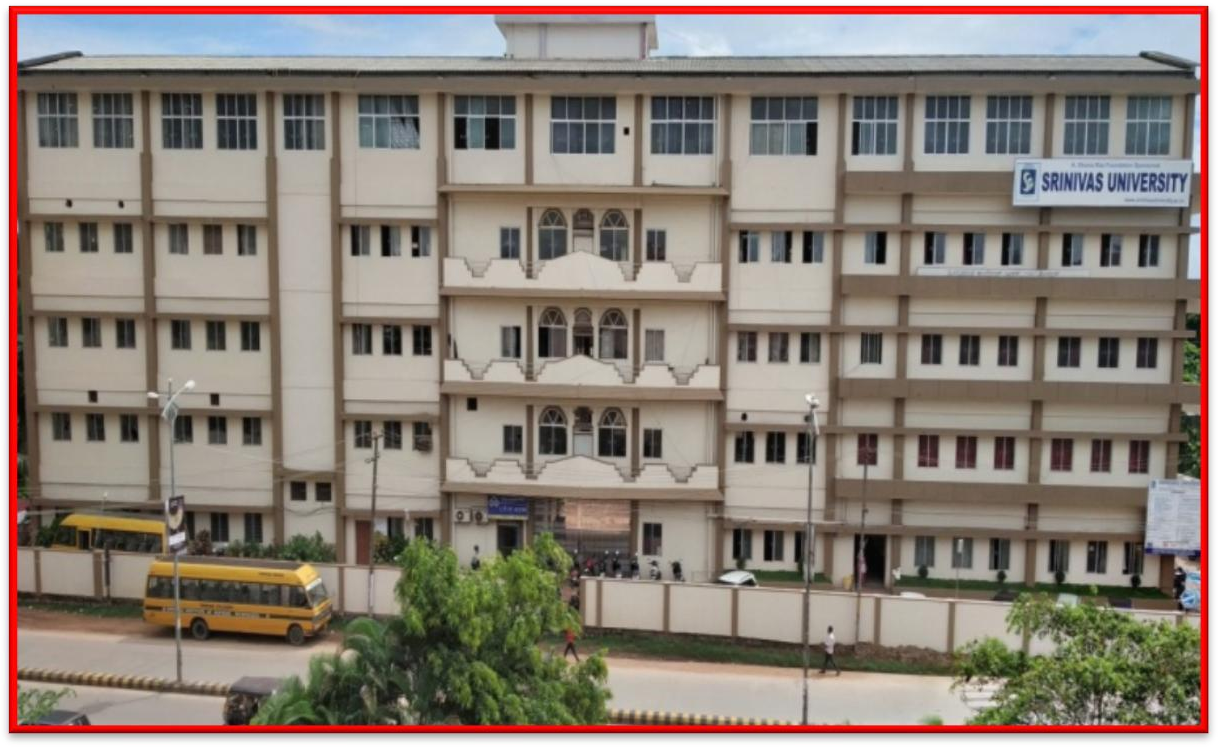 THANK YOUSl. No.Title and AuthorsPage No.1Effectiveness of 4F Model on Academic Achievement in English Language of the Pre-University StudentsMrs. Lami M.C62Technological Pedagogical Content Knowledge (TPACK): A Model for 21st Century prospective teachers for upgrading their teaching-learning ScenarioJoy Prakash Deb & Dr. Pratima Pradhan73Creative Teaching: A conceptual FrameworkFlavia P D’souza1 & Dr. Padmanabha C H284Effectiveness of Special Instructional Package on Achievement of Mathematics.Mrs Ayeshath Zahida Malar & Mrs. Lami M.C95¸ÀÈd£À²Ã® ¨ÉÆÃzsÀ£ÉKavyashree K106e- Education: Digital Initiatives in IndiaNanjundaswamy, K. S. & Dr. Mahadevaswamy T117Women Skill development: The path to Economic change and sustainabilityJoyson Prenky Cardoza128Approaches and Creativity in Teaching Mathematics: A New Research PerspectivesRajeev N.J., & Dr. Vijayalakshmi Naik139ಅನ್ವೇಷಣಾತ್ಮಕ ಬೋಧನಾ ಮಾದರಿG.K. Srinivas1410E-PÀ®PÉAiÀÄ G¥ÀPÀæªÀÄUÀ¼ÀÄ.Naveen K1511ಪ್ರಸಕ್ತ ಶೈಕ್ಷಣಿಕ ವ್ಯವಸ್ಥೆಯಲ್ಲಿ ಸೃಜನಾತ್ಮಕ ಬೋಧನೆಗಿರುವ ಅಡೆತಡೆಗಳು ಮತ್ತು ಮಾರ್ಗೋಪಾಯಗಳುManjunath R1612CHALLENGES AND ISSUES IN INCLUSIVE EDUCATIONGeetha Chenthatta1713Inclusive education: A Paradigm shift through Blended Learning EnvironmentSUBHA.A1814BLENDED LEARNING AN INNOVATIVE APPROACHMrs. Reshma M.Y, 1915Commitment and acceptance of Social Science teachers on the use of technology in teachingMrs. Shakeela K1 & Dr. Vijayalakshmi Naik22016ನವೀನ ಬೋಧನಾ ಮಾದರಿಗಳುMs. Pavithra2117A CORRELATIONAL STUDY ON SOFT SKILLS AND POSITIVE EMOTIONS AMONG THE COLLEGE STUDENTS                                                                                                                                                                     Dr. Padmanabha C H2218IMPACT OF VIRTUAL LEARNINGMrs. Seema P.V & Dr. Padmanabha.C.H2319LEARNING ENGLISH LANGUAGE THROUGH DIGITAL TECHNOLOGYMrs. Revathy B.R2420Techno-pedagogy approach in Teacher EducationDr. Vijayalakshmi Naik2521A Socio-semantical Description of Courtesy Expressions found in formal conversations of Sanskrit and a few other Modern Indian LanguagesDr B Devadasa Pai 2622CREATIVE TEACHING STRATEGIES ON SECONDARY SCHOOL PUPILS – FEASIBILITY AND PROCESS Rekha  & Dr B DevadasaPai 2723A Study on Learning Style of Secondary School Students of Belthangady TalukVidhyashree P & Dr B. Devadasa Pai2824ಸೃಜನಾತ್ಮಕ ಭೋದನೆSunitha JB2925A study on Personality traits among the Secondary School Students of Malekudiya TribeMrs. Usha M.L & Dr. Vijayalakshmi Naik3026C®èªÀÄ¥Àæ¨sÀÄ«£À ªÀZÀ£ÀzÀ°è ²PÀët ¥ÀæeÉÕGayatri S Annigeri3127STUDY ON EFFICACY OF ONINE ELARNINGDr Rose Kiran Pinto3228Innovating Education through Media for Women's EmpowermentSushmitha 3329Online Education - A Boon for Work-Life BalanceHiremath V.M.R & H. R. Ganesha 3430REVOLUTIONIZING EDUCATION: EXPLORING THE POTENTIAL OF ADAPTIVE LEARNING TECHNOLOGIES IN E-LEARNING INITIATIVESAswani T D & Dr. Shripathi Kalluraya P3531Promoting achievement through experiential learning among secondary school studentsSanthosh Albert Saldanha & Dr. Vijayalakshmi Naik36